Supplementary materialsNew Acaciin-loaded Self-assembled Nanofibers as MPro Inhibitors Against BCV as a Surrogate Model for SARS-CoV-2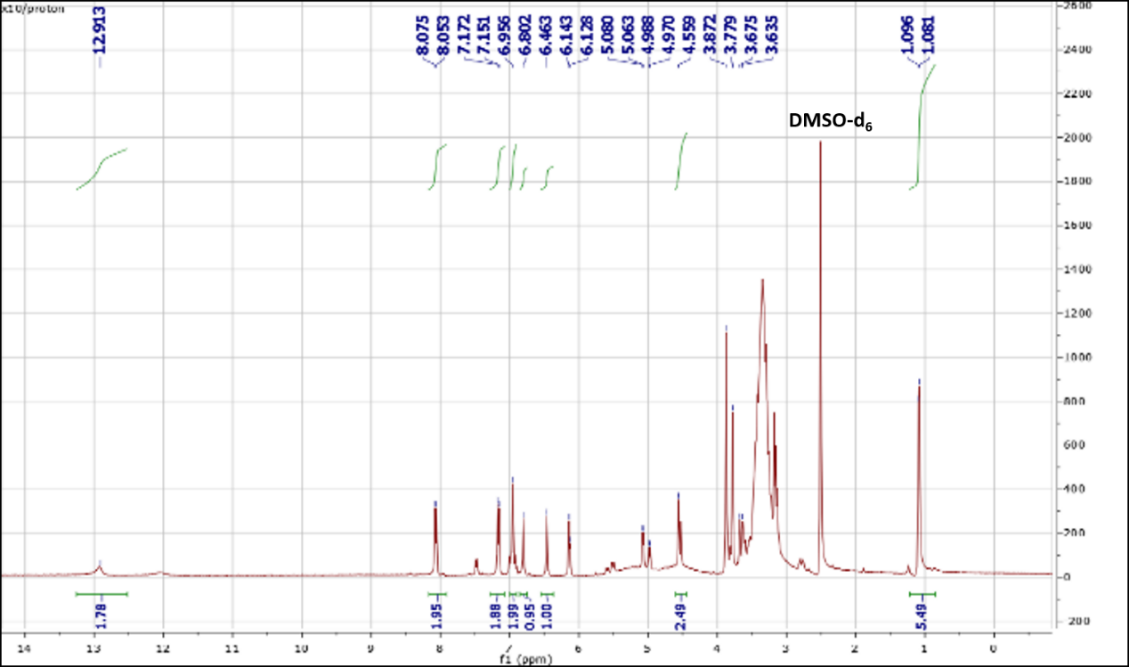 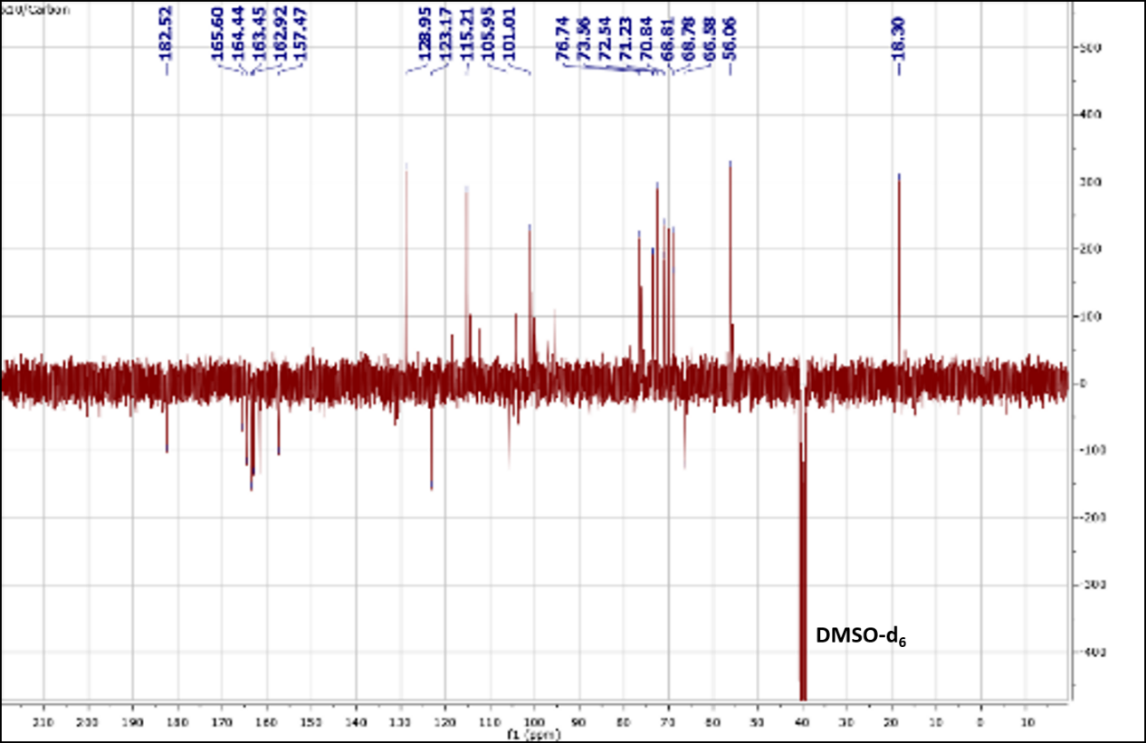 Figure. S1: a) 1H-NMR data (400 MHz, DMSO-d6), b) DEPT-Q 13C- NMR data (100 MHz, DMSO-d6) of acaciin.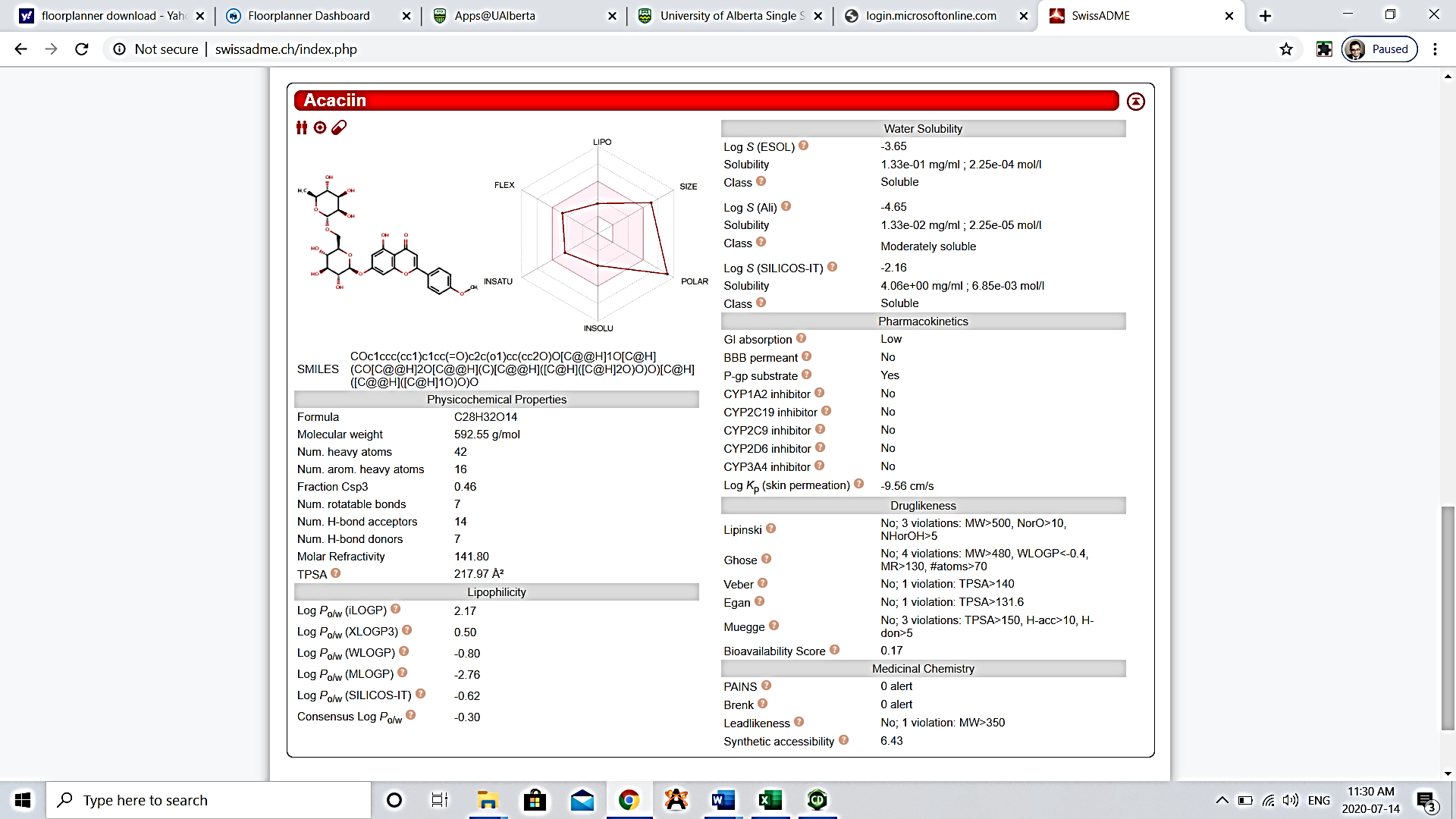 Figure. S2: Swiss ADME prediction chart of acaciin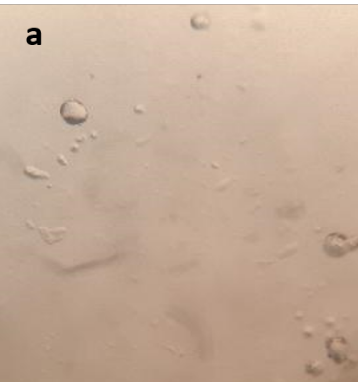 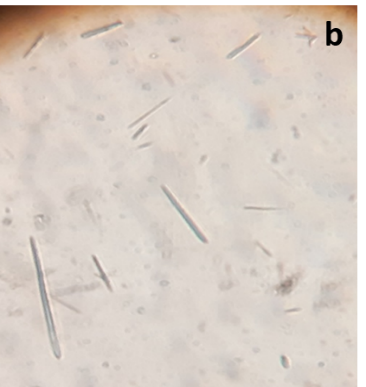 Figure. S3: LEM of a) PVA and chitosan NPs, b) Lecithin and chitosan NFs (magnification 200 X)Table S1: Different physicochemical parameters of the formed NFsTable S2.  Results of antiviral MTT based assay on MDBK against BVDV by microplate readerFormulations EE (%) DL (%)Particle size (nm)PDIViscosityƷ-potential (mV)Form 154.07±0.482.7±0.37200±230.2±0.18.887+51.8±2Form 276.6±0.834.3±0.34232±150.25±0.59.32+53.7±3Form 397.5±0.534.9±0.76220±130.2±0.0210.235+50.9±3Form 439.4±0.283.9±0.43308±270.57±0.110.878+58.7±1Form 543.3±0.414.3±0.34257±320.43±0.512.34+49.5±1Form 643.3±0.424.3±0.31258±230.3±0.113.9+44.3±4Form 728.9±0.454.3±0.34330±440.42±0.511.9+43.1±0.2Form 825.3±0.133.7±0.9358±100.57±0.312.87+45.7±3Form 928.9±0.454.3±0.34380±180.61±0.113.12+45.4±3Group Antiviral activityCell toxicityAcaciin (12.5 µg/ml)75.40 %a10.8 ± 0.1 %bACA-L/Cs NFs 10 ppm98.30 %a9.21 ± 0.01 %bACA-L/Cs NFs 6 ppm98.88 %a8.3 ± 0.16 %bACA-L/Cs NFs 3 ppm87.16%a5.00 ± 0.023 %bACA-L/Cs NFs 1 ppm78.14%a6.30 ± 4.31 %bCells only100a0Virus control0100b